Name:      			Period:       		Date:  Unit 1--Peripherals IdentificationDirections: Below is a list of computer hardware. Classify as either an Input Device, Output Device or Both. Use all words only once; but remember, not all blanks in the table below will be filled in. When you finish, save as instructed by your teacher and submit to Dropbox.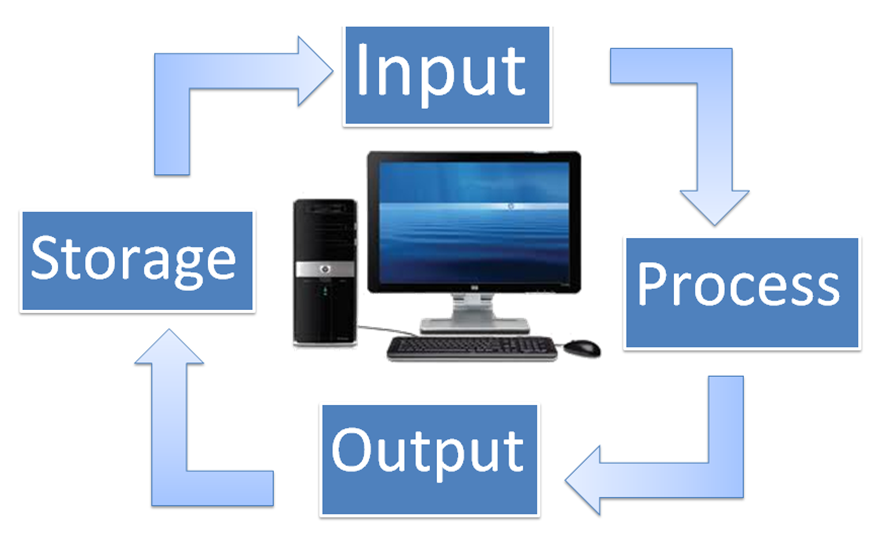 InputDevicesOutputDevicesBoth Input and Output Device